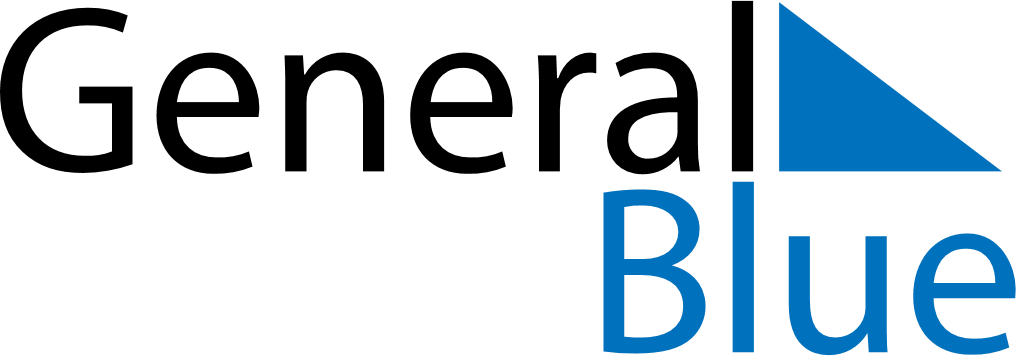 April 2023April 2023April 2023GabonGabonMONTUEWEDTHUFRISATSUN12345678910111213141516Easter Monday17181920212223Women’s DayEnd of Ramadan (Eid al-Fitr)24252627282930